Reception Writing TaskWe know you have all been working hard and trying your best with your home learning. We enjoyed reading the work you sent us last week.  Thank you for writing the sentences and getting them to us.This week we would like you ALL to write some sentences about what a dog looks like? Try to use interesting words.  Remember to use full stops and, if you can, capital letters. We are waiting to read your story and tell you how good you are getting at writing.We would like you to write a description of a dog you know or one you have seen.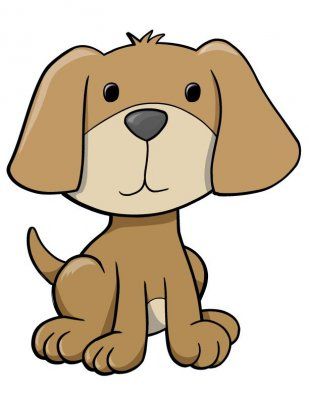 Has it got a long or short tail? Is it big or small?Does it look interesting?  How?